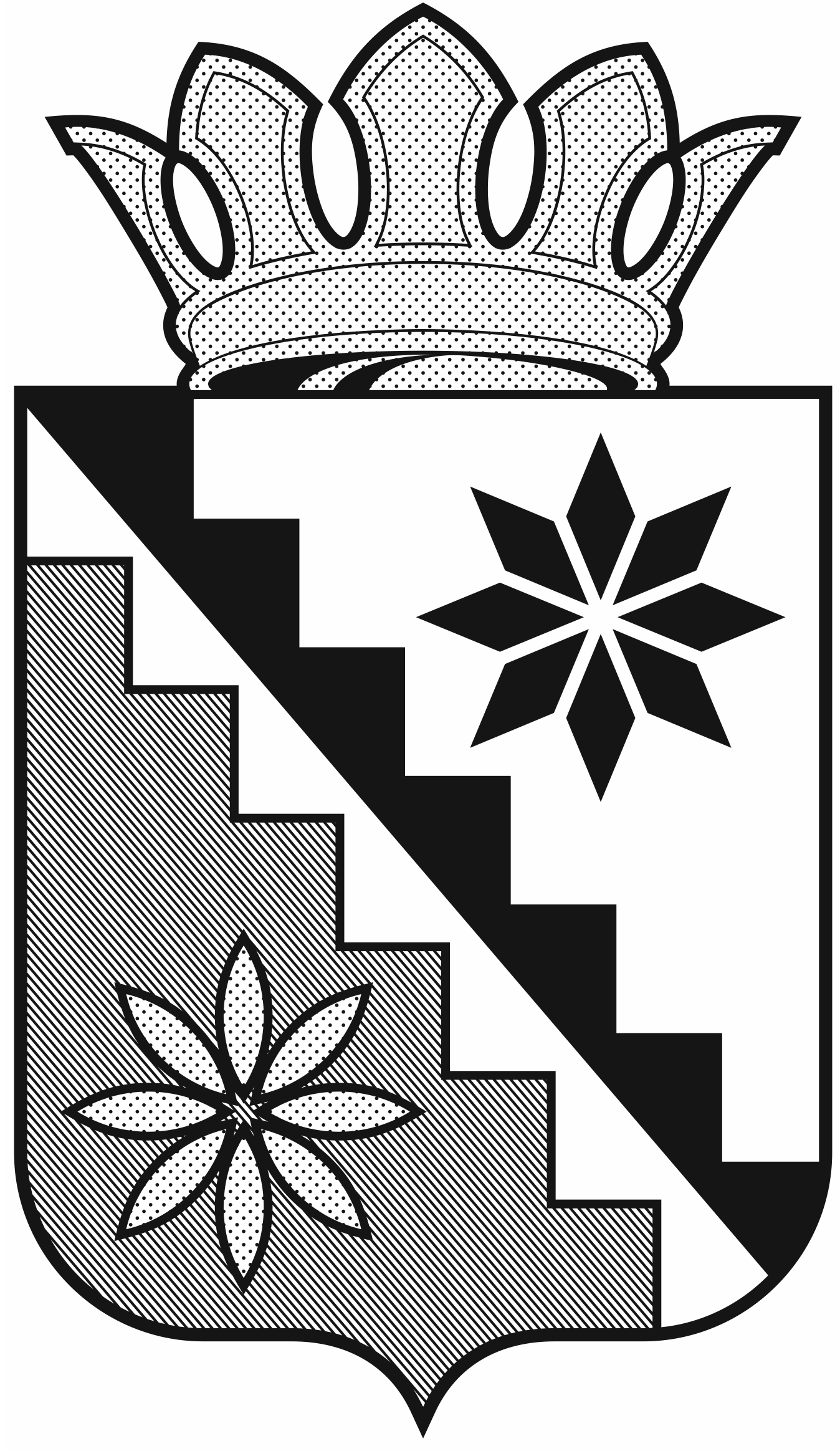 Российская ФедерацияКемеровская область – КузбассБеловский муниципальный районадминистрация Беловского муниципального районаРАСПОРЯЖЕНИЕот 12  февраля  2021 г.								        №  84с. ВишневкаБеловский районО внесении изменений в распоряжение администрации Беловского муниципального района от 20.08.2019 № 1422 «О создании рабочей группы по организации и функционированию антимонопольного комплаенса администрации Беловского муниципального района»      В соответствии с Указом Президента Российской Федерации от 27.12.2017 № 618 «Об основных направлениях государственной политики по развитию конкуренции», распоряжением Правительства Российской Федерации от 18.10.2018 № 2258-р «Об утверждении методических рекомендаций по созданию и организации федеральными органами исполнительной власти системы внутреннего обеспечения соответствия требованиям антимонопольного законодательства», внести в распоряжение администрации Беловского муниципального района от 20.08.2019 № 1422 «О создании рабочей группы по организации и функционированию антимонопольного комплаенса администрации Беловского муниципального района» (в редакции распоряжения администрации Беловского муниципального района от 06.12.2019 № 1987), следующие изменения:1. Приложение к распоряжению изложить в новой редакции согласно приложению к  настоящему распоряжению.2. Настоящее распоряжение разместить на официальном сайте администрации Беловского муниципального района в информационно-телекоммуникационной сети  «Интернет».3. Контроль за исполнением настоящего распоряжения возложить на заместителя главы района по экономике А.С. Рубцову.4. Распоряжение вступает в силу со дня его подписания.Глава Беловского муниципального  района                                                               В.А. АстафьевПриложение к постановлениюадминистрации Беловского муниципального районаот 12 февраля 2021 г. № 84     Приложение 1к постановлению администрацииБеловского муниципального районаот 20  августа  2019 г. № 1422СОСТАВ РАБОЧЕЙ ГРУППЫ ПО ОРГАНИЗАЦИИ И ФУНКЦИОНИРОВАНИЮ АНТИМОНОПОЛЬНОГО КОМПЛАЕНСА АДМИНИСТРАЦИИ БЕЛОВСКОГО МУНИЦИПАЛЬНОГО РАЙОНАРубцоваАнастасия Сергеевна Заместитель главы района по экономике, руководитель группыБуймовЕвгений ЮрьевичЗаместитель главы района, председатель муниципального казенного учреждения «Комитет по управлению муниципальным имуществом Беловского муниципального района»КарасеваЕлена ЕгоровнаНачальник юридического отдела МКУ «КУМИ Беловского муниципального района», ответственный секретарьЖданова Юлия АнатольевнаНачальник муниципального казенного учреждения «Управление образования Беловского муниципального района»Вакарева Наталья НиколаевнаНачальник управления социальной защиты населения администрации Беловского муниципального районаКурбатов Артем ВикторовичЗаместитель главы района по ЖКХ, строительству, транспорту и дорожной деятельностиЛитвиноваСветлана АлександровнаНачальник управления опеки и попечительства администрации Беловского муниципального районаЛогиноваЕлена ЮрьевнаНачальник отдела экономического анализа и прогнозирования развития территории администрации Беловского муниципального районаБелкина Татьяна ВладимировнаНачальник отдела потребительского рынка и услуг администрации Беловского муниципального районаПлатошкинАндрей АлександровичНачальник муниципального казенного учреждения «Управление жизнеобеспечения населенных пунктов Беловского муниципального района»Чештанова Елена ВладимировнаНачальник отдела содействия предпринимательству администрации Беловского муниципального районаМасленкинаЕлена ВильгельмовнаНачальник муниципального казенного учреждения «Управление культуры, физической культуры и молодежной политики Беловского муниципального района»ЕрофееваОльга ВикторовнаНачальник отдела по внутреннему финансовому контролю и контролю в сфере закупок администрации Беловского муниципального районаГонтарьГалина ГригорьевнаНачальник юридического отдела администрации Беловского муниципального района